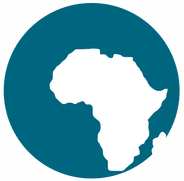 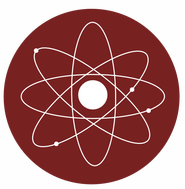 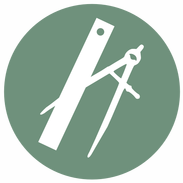 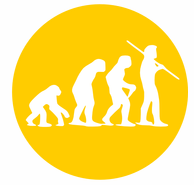 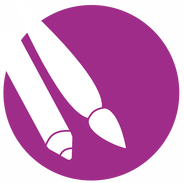 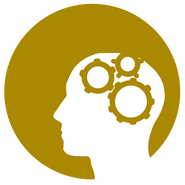 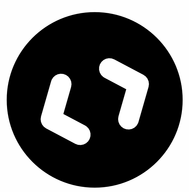 If you are not sure about what you want to do in the future, Geography helps to keep your options open.  It is a subject that goes well with the Sciences and Mathematics as well as the Humanities, Languages and Arts.  It is very flexible in terms of what it can be combined with both at GCSE and A Level.